  MADONAS NOVADA PAŠVALDĪBA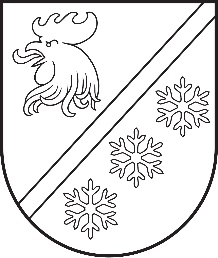 Reģ. Nr. 90000054572Saieta laukums 1, Madona, Madonas novads, LV-4801 t. 64860090, e-pasts: pasts@madona.lv ___________________________________________________________________________MADONAS NOVADA PAŠVALDĪBAS DOMESLĒMUMSMadonā2023. gada 28. septembrī							        	     Nr. 623									    (protokols Nr. 18, 69. p.)Par grozījumiem Madonas novada pašvaldības domes 24.01.2023. lēmumā Nr. 6 “Par Madonas novada pašvaldības iestāžu amata vienību sarakstu apstiprināšanu”(1) Pēc ēkas nodošana ekspluatācijā, Madonas biznesa attīstības centra telpu uzkopšana tika nodrošināta ārpakalpojumā, taču izvērtējot pakalpojuma ekonomiskumu un efektivitāti, secināts, ka centra telpu uzkopšanai lietderīgāk un saimnieciski izdevīgāk ir izveidot amata vietu “apkopējs”, līdz ar to nepieciešams veikt grozījumus Madonas novada pašvaldības iestāžu amata vienību sarakstā.(2) 31.08.2023. ir saņemts Madonas pilsētas pirmsskolas izglītības iestādes “Saulīte” vadītājas D. E. Ābolas iesniegums, kurš reģistrēts Madonas novada pašvaldībā 31.08.2023. ar Nr. 2.1.3.1/23/3153, ar lūgumu izglītojamajai (dzim.2020. g.) ar invaliditāti rast iespēju piešķirt papildus 0,5 amata vienību “Pirmsskolas skolotāja palīgs”, lai nodrošinātu atbilstošu asistenta pienākumu veikšanu Madonas pilsētas pirmsskolas izglītības iestādē “Saulīte”. Madonas pilsētas pirmsskolas izglītības iestādes “Saulīte” vadītāja sniegusi informāciju, ka nepieciešams palielināt “Pavāra palīga” amata vienību skaitu no 6 uz 7.(3) Saņemts Madonas Valsts ģimnāzijas direktores V. Madernieces 08.09.2023. iesniegums Nr. 01-21/32, kurš reģistrēts Madonas novada pašvaldībā 08.09.2023. ar Nr. 2.1.3.1/23/3255, kurā izteikts lūgums piešķirt vienu papildus amata vienību “Internāta, dienesta viesnīcas dežurants”, ņemot vērā, ka palielinājies izglītojamo skaits Madonas Valsts ģimnāzijas dienesta viesnīcā.(4) Pamatojoties uz Jāņa Simsona Madonas mākslas skolas direktores K. Šulces iesniegumu, kurš reģistrēts Madonas novada pašvaldībā 27.09.2023. ar Nr. 2.1.3.1/23/3476 un kurā norādīts, ka Jāņa Simsona Madonas mākslas skola no 01.09.2023. mācību procesa nodrošināšanai izmanto telpas Skolas ielā 8, Madonā, nepieciešams palielināt amata vienības “Apkopējs” amata vienības skaitu no 0,7 uz 1.(5) Pamatojoties uz Madonas novada pašvaldības Cesvaines apvienības pārvaldes vadītāja V. Špata iesniegumu, kas reģistrēts Madonas novada pašvaldībā 19.09.2023. ar reģistrācijas Nr. 2.1.3.1/23/3372, kam pievienots pirmsskolas izglītības iestādes “Brīnumzeme” vadītājas S. Aveniņas iesniegums, nepieciešams palielināt pirmsskolas izglītības iestādes “Brīnumzeme” amata vienības “pavadonis” amata vienību skaitu, lai nodrošinātu pavadoņa pienākumu veikšanu skolēnu autobusa maršrutā Cesvaine-Kārzdaba-Cesvaine, jo tiek pārvadāti 4 bērni, kas ir vecumā no 2 līdz 6 gadiem.(6) Pamatojoties uz Madonas novada pašvaldības Andreja Eglīša Ļaudonas pamatskolas direktora G. Lazdas 14.10.2022. iesniegumu Nr. 1-13/22/27 un S. Seržānes sniegto informāciju nepieciešams veikt izmaiņas iestādes amatu vienību sarakstā, samazinot amata vienības “Ķīmijas un fizikas laborants” amata vienību skaitu uz 0,15, kā arī papildināt amata vienību sarakstu ar jaunu amata vienību “Informācijas vadības speciālists” ar amata vienības skaitu 0,6.Ļaudonas pagasta pārvaldē 21.08.2023. saņemts Ļaudonas pagasta PII “Brīnumdārzs” vadītājas I. Krasnovas iesniegums Nr. LAU/1.7/23/14 “Par transporta izmantošanu un pavadoni autobusā” un 24.08.2023. saņemts Andreja Eglīša Ļaudonas pamatskolas direktora G. Lazdas iesniegums Nr. LAU/1.7/23/15 “Par pavadoņa nodrošināšanu autobusā”, tāpēc, pamatojoties uz Bērnu tiesību aizsardzības likuma 24. panta sestajā daļā noteikto, ka vecākiem vai personai, kuras aprūpē vai uzraudzībā bērns nodots, ir pienākums neatstāt bērnu līdz septiņu gadu vecumam bez pieaugušā vai vismaz 13 gadus vecas personas klātbūtnes, un ņemot vērā Madonas novada pašvaldības domes 31.08.2022. lēmumu Nr. 554 (protokols Nr. 19, 24. p.), Madonas novada pašvaldības saistošos noteikumus Nr. 33 ”Kārtība, kādā tiek segti braukšanas izdevumi izglītojamajiem Madonas novadā”, kas izdoti saskaņā ar Sabiedriskā transporta pakalpojuma likuma 14. panta trešo daļu un Ministru kabineta 22.06.2021. noteikumu Nr. 414 “Braukšanas maksas atvieglojumu noteikumi” 17. punktu, nepieciešamas palielināt “Pirmsskolas skolotāja palīga-pavadoņa” amata vienības skaitu uz 0,8. (7) 04.09.2023. saņemts Degumnieku pamatskolas direktores D. Rubenes iesniegums Nr. 1-13/23/03, kurā izteikts lūgums samazināt amata vienības “Pirmsskolas skolotāja palīgs” amata vienības skaitu no 2,5 uz 1,5, jo samazinājusies viena pirmsskolas grupa.(8) Madonas novada pašvaldībā ir saņemts Praulienas pagasta pirmsskolas izglītības iestādes “Pasaciņa” vadītājas D. Madernieces 30.08.2023. iesniegums Nr. PRAPII/1-09/23/23, kas reģistrēts Madonas novada pašvaldībā 31.08.2023. ar Nr.2.1.3.1/23/3144, un J. Gerānes 18.08.2023. iesniegumu, kas reģistrēts Madonas novada pašvaldībā 18.08.2023. ar Nr.2.1.3.6/23/1327, kurā izteikts lūgums izglītojamam (dzim.2019.g.) ar invaliditāti rast iespēju piešķirt papildus vienu “Pirmsskolas skolotāja palīgs”  amata vienību, lai nodrošinātu asistenta pienākumu veikšanu Praulienas pagasta pirmsskolas izglītības iestādē “Pasaciņa”. Saskaņā ar Pašvaldību likuma 10. panta pirmo daļu, ņemot vērā 13.09.2023. Uzņēmējdarbības, teritoriālo un vides jautājumu komitejas, 14.09.2023. Izglītības un jaunatnes lietu komitejas atzinumu, un 19.09.2023. Finanšu un attīstības komitejas atzinumus, atklāti balsojot: PAR – 14 (Agris Lungevičs, Aigars Šķēls, Aivis Masaļskis, Andris Sakne, Artūrs Grandāns, Arvīds Greidiņš, Gatis Teilis, Gunārs Ikaunieks, Guntis Klikučs, Kaspars Udrass, Māris Olte, Sandra Maksimova, Valda Kļaviņa, Zigfrīds Gora), PRET – NAV, ATTURAS – 1 (Vita Robalte), Madonas novada pašvaldības dome NOLEMJ:	Madonas pilsētas Īpašumu uzturēšanas dienesta amatu vienību sarakstā, kas apstiprināts ar Madonas novada pašvaldības domes 24.01.2023. lēmumu Nr. 6 (protokols Nr. 1, 6. p.) “Par Madonas novada pašvaldības iestāžu amata vienību sarakstu apstiprināšanu” (1. pielikums), izdarīt šādus grozījumus:Ar 01.11.2023. Madonas pilsētas Īpašumu uzturēšanas dienesta amata vienību sarakstā grozīt amata vienību “Apkopējs” ar profesijas kodu 9112 01, amata vienību skaitu 4,11, mēnešalgas likmi 620 EUR, mēnešalgas fondu 2548,2 EUR, amata saimi 16., amata saimes līmeni I, mēnešalgas grupu 1., uz “Apkopējs” ar profesijas kodu 9112 01, amata vienību skaitu 5,11, mēnešalgas likmi 620 EUR, mēnešalgas fondu 3168,2 EUR, amata saimi 16., amata saimes līmeni I, mēnešalgas grupu 1.Madonas pilsētas pirmsskolas izglītības iestādes "Saulīte" amata vienību sarakstā, kas apstiprināts ar Madonas novada pašvaldības domes 24.01.2023. lēmumu Nr. 6 (protokols Nr. 1, 6. p.) “Par Madonas novada pašvaldības iestāžu amata vienību sarakstu apstiprināšanu” (4. pielikums), izdarīt šādus grozījumus:Ar 01.09.2023. Madonas pilsētas pirmsskolas izglītības iestādes "Saulīte" amata vienību sarakstā grozīt amata vienību “Pirmsskolas skolotāja palīgs” ar profesijas kodu 5312 01, amata vienību skaitu 14,5, mēnešalgas likmi 700 EUR, mēnešalgas fondu 10150 EUR, amata saimi 33., amata saimes līmeni I, mēnešalgas grupu 4., uz “Pirmsskolas skolotāja palīgs” ar profesijas kodu 5312 01, amata vienību skaitu 15, mēnešalgas likmi 700 EUR, mēnešalgas fondu 10500 EUR, amata saimi 33., amata saimes līmeni I, mēnešalgas grupu 4.;Ar 01.09.2023. Madonas pilsētas pirmsskolas izglītības iestādes "Saulīte" amata vienību saraksta sadaļā “Ēdināšanas dienests” grozīt amata vienību “Pavāra palīgs” ar profesijas kodu 9412 01, amata vienību skaitu 6, mēnešalgas likmi 640 EUR, mēnešalgas fondu 3840 EUR, amata saimi 16., amata saimes līmeni II, mēnešalgas grupu 2., uz “Pavāra palīgs” ar profesijas kodu 9412 01, amata vienību skaitu 7, mēnešalgas likmi 640 EUR, mēnešalgas fondu 4480 EUR, amata saimi 16., amata saimes līmeni II, mēnešalgas grupu 2.Madonas Valsts ģimnāzijas amata vienību sarakstā, kas apstiprināts ar Madonas novada pašvaldības domes 24.01.2023. lēmumu Nr. 6 (protokols Nr. 1, 6. p.) “Par Madonas novada pašvaldības iestāžu amata vienību sarakstu apstiprināšanu” (6. pielikums), izdarīt šādus grozījumus:Ar 01.09.2023. Madonas Valsts ģimnāzijas amata vienību sarakstā grozīt amata vienību “Internāta, dienesta viesnīcas dežurants” ar profesijas kodu 9629 05, amata vienību skaitu 2, mēnešalgas likmi 640 EUR, mēnešalgas fondu 1280 EUR, amata saimi 4., amata saimes līmeni I A, mēnešalgas grupu 3., uz “Internāta, dienesta viesnīcas dežurants” ar profesijas kodu 9629 05, amata vienību skaitu 3, mēnešalgas likmi 640 EUR, mēnešalgas fondu 1920 EUR, amata saimi 4., amata saimes līmeni I A, mēnešalgas grupu 3.Jāņa Simsona Madonas mākslas skolas amata vienību sarakstā, kas apstiprināts ar Madonas novada pašvaldības domes 24.01.2023. lēmumu Nr. 6 (protokols Nr. 1, 6. p.) “Par Madonas novada pašvaldības iestāžu amata vienību sarakstu apstiprināšanu” (8. pielikums), izdarīt šādus grozījumus:Ar 01.09.2023. Jāņa Simsona Madonas mākslas skolas amata vienību sarakstā grozīt amata vienību “Apkopējs” ar profesijas kodu 9112 01, amata vienību skaitu 0,7, mēnešalgas likmi 620 EUR, mēnešalgas fondu 434 EUR, amata saimi 16., amata saimes līmeni I, mēnešalgas grupu 1., uz “Apkopējs” ar profesijas kodu 9112 01, amata vienību skaitu 1, mēnešalgas likmi 620 EUR, mēnešalgas fondu 620 EUR, amata saimi 16., amata saimes līmeni I, mēnešalgas grupu 1.Madonas novada Cesvaines apvienības pārvaldes un tās pakļautībā esošo iestāžu amata vienību sarakstā, kas apstiprināts ar Madonas novada pašvaldības domes 24.01.2023. lēmumu Nr. 6 (protokols Nr. 1, 6. p.) “Par Madonas novada pašvaldības iestāžu amata vienību sarakstu apstiprināšanu” (18. pielikums), izdarīt šādus grozījumus:Ar 01.10.2023. Cesvaines pirmsskolas izglītības iestāde “Brīnumzeme” (bez pedagogu amatiem) amata vienību sarakstā grozīt amata vienību “Pavadonis” ar profesijas kodu 5311 03, amata vienību skaitu 0,5,mēnešalgas likmi 680 EUR, mēnešalgas fondu 340 EUR, amata saimi 33., amata saimes līmeni I, mēnešalgas grupu 4., uz “Pavadonis” ar profesijas kodu 5311 03, amata vienību skaitu 0,65, mēnešalgas likmi 680 EUR, mēnešalgas fondu 442 EUR, amata saimi 33., amata saimes līmeni I, mēnešalgas grupu 4.Madonas novada Ļaudonas pagasta pārvaldes un tās pakļautībā esošo iestāžu amata vienību sarakstā, kas apstiprināts ar Madonas novada pašvaldības domes 24.01.2023. lēmumu Nr. 6 (protokols Nr. 1, 6. p.) “Par Madonas novada pašvaldības iestāžu amata vienību sarakstu apstiprināšanu” (28. pielikums), izdarīt šādus grozījumus:Ar 01.09.2023. Andreja Eglīša Ļaudonas pamatskolas (bez pedagogu amatiem) amata vienību sarakstā grozīt amata vienību “Fizikas un ķīmijas laborants” ar profesijas kodu 3111 08, amata vienību skaitu 0,75, mēnešalgas likmi 640, mēnešalgas fondu 480 EUR, amata saimi 35., amata saimes līmeni I, mēnešalgas grupu 5., uz “Fizikas un ķīmijas laborants” ar profesijas kodu 3111 08, amata vienību skaitu 0,15, mēnešalgas likmi 640, mēnešalgas fondu 96 EUR, amata saimi 35., amata saimes līmeni I, mēnešalgas grupu 5.;Ar 01.09.2023. Andreja Eglīša Ļaudonas pamatskolas (bez pedagogu amatiem) amata vienību sarakstā iekļaut jaunu amata vienību “Informācijas vadības speciālists” ar profesijas kodu 3512 02, amata vienību skaitu 0,6, mēnešalgas likmi 640, mēnešalgas fondu 384 EUR, amata saimi 21.5., amata saimes līmeni I, mēnešalgas grupu 7.;Ar 01.09.2023. Ļaudonas pagasta pirmsskolas izglītības iestādes "Brīnumdārzs" (bez pedagogu amatiem) amata vienību sarakstā grozīt amata vienību “Pirmsskolas skolotāja palīgs-pavadonis” ar profesijas kodu 5312 01, 5311 03, amata vienību skaitu 0,35, stundas algas likmi EUR 4,07, mēnešalgas fondu 238 EUR, amata saimi 33., amata saimes līmeni I, mēnešalgas grupu 4., uz “Pirmsskolas skolotāja palīgs-pavadonis” ar profesijas kodu 5312 01, 5311 03, amata vienību skaitu 0,8, stundas algas likmi EUR 4,07, mēnešalgas fondu 544 EUR, amata saimi 33., amata saimes līmeni I, mēnešalgas grupu 4.Madonas novada Ošupes pagasta pārvaldes un tās pakļautībā esošo iestāžu amata vienību sarakstā, kas apstiprināts ar Madonas novada pašvaldības domes 24.01.2023. lēmumu Nr. 6 (protokols Nr. 1, 6. p.) “Par Madonas novada pašvaldības iestāžu amata vienību sarakstu apstiprināšanu” (31. pielikums), izdarīt šādus grozījumus:Ar 01.09.2023. Degumnieku pamatskolas (bez pedagogu amatiem) amata vienību saraksta sadaļā “Degumnieku pamatskolas pirmsskolas izglītības grupas” samazināt amata vienības “Pirmsskolas skolotāja palīgs” ar profesijas kodu 5312 01, amata vienību skaitu 2,5, mēnešalgas likmi 700 EUR, mēnešalgas fondu 1750 EUR, amata saimi 33., amata saimes līmeni I, mēnešalgas grupu 4., uz “Pirmsskolas skolotāja palīgs” ar profesijas kodu 5312 01, amata vienību skaits 1,5, mēnešalgas likme 700 EUR, mēnešalgas fonds 1050 EUR, amata saime 33., amata saimes līmenis I, mēnešalgas grupa 4.Madonas novada Praulienas pagasta pārvaldes un tās pakļautībā esošo iestāžu amata vienību sarakstā, kas apstiprināts ar Madonas novada pašvaldības domes 24.01.2023. lēmumu Nr. 6 (protokols Nr. 1, 6. p.) “Par Madonas novada pašvaldības iestāžu amata vienību sarakstu apstiprināšanu” (32. pielikums), izdarīt šādus grozījumus:Ar 01.09.2023. Praulienas pagasta Pirmsskolas izglītības iestādes "Pasaciņa" (bez pedagogu amatiem) amata vienību sarakstā grozīt amata vienību “Pirmsskolas skolotāja palīgs” ar profesijas kodu 5312 01, amata vienību skaitu 9, mēnešalgas likmi 700 EUR, mēnešalgas fondu 6300 EUR, amata saimi 33., amata saimes līmeni I, mēnešalgas grupu 4., uz “Pirmsskolas skolotāja palīgs” ar profesijas kodu 5312 01, amata vienību skaitu 10, mēnešalgas likmi 700 EUR, mēnešalgas fondu 7000 EUR, amata saimi 33., amata saimes līmeni I, mēnešalgas grupu 4.Uzdot Madonas novada pašvaldības iestāžu vadītājiem, kuru vadīto iestāžu amata vienību sarakstos ir izdarītas izmaiņas ar šo lēmumu, darba tiesiskās attiecības to vadītajās iestādēs organizēt saskaņā ar šajā lēmumā noteikto, ja nepieciešams, izbeidzot, grozot vai nodibinot darba tiesiskās attiecības saskaņā ar darba tiesiskās attiecības regulējošajiem Latvijas Republikā spēkā esošajiem normatīvajā aktiem.Uzdot Madonas novada Centrālās administrācijas Finanšu nodaļai, veicot ar darbinieku atlīdzību saistītos aprēķinus un maksājumus, ņemt vērā šajā lēmumā noteiktos grozījumus amata vienību sarakstos.              Domes priekšsēdētājs				             A. Lungevičs	Vogina 20204906Asmusa 29337185Seržāne 26136230Lauva 26199545ŠIS DOKUMENTS IR ELEKTRONISKI PARAKSTĪTS AR DROŠU ELEKTRONISKO PARAKSTU UN SATUR LAIKA ZĪMOGU